BOOKING FORM TRAVEL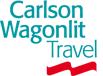 HOTEL RESERVATION DATAName/Surname TravelerName/Surname TravelerName/Surname TravelerName/Surname TravelerName/Surname TravelerPh. - Ph. - Ph. - Ph. - AllocateAllocateEmad Shehata Aly MoustafaWalter FurlanEmad Shehata Aly MoustafaWalter FurlanEmad Shehata Aly MoustafaWalter FurlanEmad Shehata Aly MoustafaWalter FurlanEmad Shehata Aly MoustafaWalter FurlanDEMO Abou Dhabi PoliceDEMO Abou Dhabi PoliceRequested by:Requested by:Requested by:Requested by:Requested by:Ph.FaxFaxe-mail:e-mail:e-mail:Emad Shehata Aly MoustafaEmad Shehata Aly MoustafaEmad Shehata Aly MoustafaEmad Shehata Aly MoustafaEmad Shehata Aly Moustafa02-29060603travel@hackingteam.ittravel@hackingteam.ittravel@hackingteam.itDelivery Date:Delivery Date:Delivery Date:Delivery Date:Delivery Date:ToToToToToTo26.01.201526.01.201526.01.201526.01.201526.01.2015HT Srl – Via della Moscova, 13 – 20121 MilanoHT Srl – Via della Moscova, 13 – 20121 MilanoHT Srl – Via della Moscova, 13 – 20121 MilanoHT Srl – Via della Moscova, 13 – 20121 MilanoHT Srl – Via della Moscova, 13 – 20121 MilanoHT Srl – Via della Moscova, 13 – 20121 MilanoFLIGHT TICKET DATAFLIGHT TICKET DATADeparture DateFrom / ToFrom / ToAirline and Flight NumberAirline and Flight NumberAirline and Flight NumberDeparture timeRequestedDeparture timeRequestedDeparture timeRequestedArrival Time Requested02.02.2015MXP/AUHMXP/AUHEY88EY88EY8810.3510.3510.3519.4004.02.2015AUH/LINAUH/LINAZ853+AZ2068AZ853+AZ2068AZ853+AZ20689.059.059.0515.05City Abu DhabiCheck-inCheck-outRoom TypeHotel Aloft Abu Dhabi02.02.201504.02.2015Meeting RoomPick-up (from Airport to hotel)Pick-up (from hotel to Airport)Date Requested by                           Antonella CapaldoDateApproved by